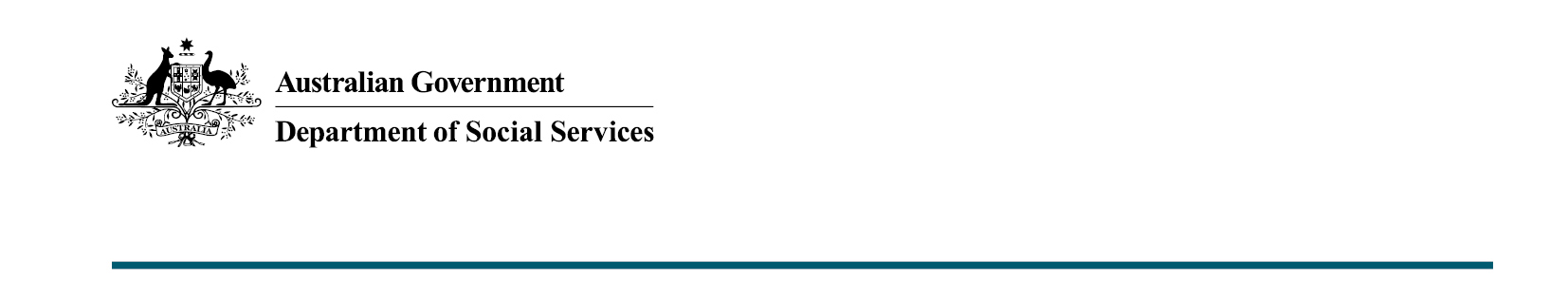 Expansion of Autism: What Next? WebsiteBudget 2022-23What was announced in Budget 2022-23?The Australian Government is investing $1.2 million over 12 months to deliver a measure that will improve the lives of people with autism.Expansion of Autism: What Next? WebsiteEarly intervention is the best way to support the development and wellbeing of children with disability, autism or other additional needs, including developmental delay. Sometimes children who get early intervention need less or no support as they get older.However, many people find choosing an early intervention program for their child with autism an overwhelming and confusing process.This measure will extend the Autism: What Next?’ website, a central information hub designed to help individuals and families navigate the diagnostic process and support them in that first year after diagnosis.In October 2019, the Australian Government announced funding through the Information, Linkages and Capacity Building (ILC) National Information Program. This included $8.4 million over three years to establish Autism Connect, a national helpline that provides online, digital and phone-based support services for Australians on the autism spectrum, and develop the Autism: What Next?’ digital toolkit.The additional $1.2 million will support the expansion of the digital toolkit, bringing together information around whole of life education, transitions through to adulthood, employment and independent living.   More informationFor more information about this measure and other Department of Social Services’ Budget measures, go to www.dss.gov.au/budget.For information about Budget 2022-23, go to www.budget.gov.au.